Put all of the normal “roadblocks” to the side, what are your career goals and aspirations?What is the #1 “value” that you bring to the table for a company, project, or organization?When people brag about who you are, what are the top 	5 characteristics or work habits they praise you for? 	1. 									2. 									3. 									4. 									5. 																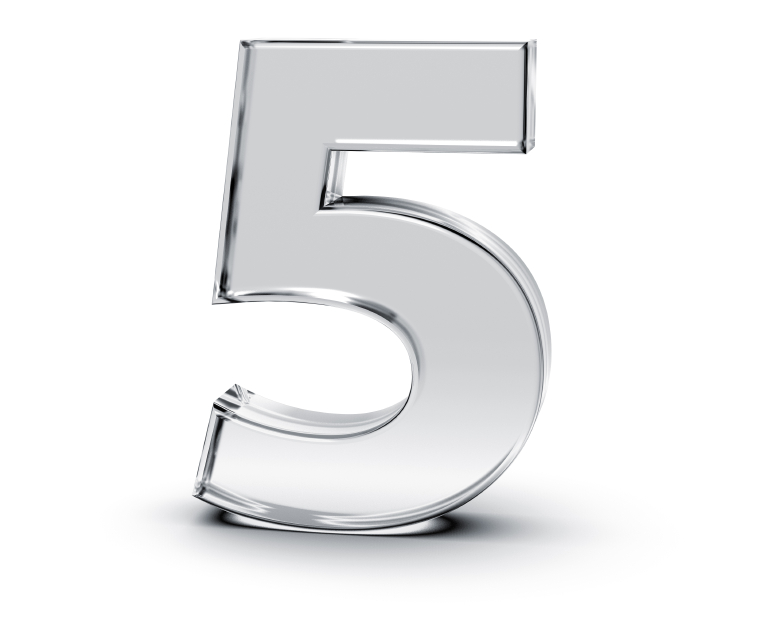 When people brag about what you have done, what are the top 5 initiatives, accomplishments or special projects they speak of? 1. 								2. 								3. 								4. 								5. 								When you consider what work you want to do.what are the top 5 projects, companies, organizations or initiatives that come to your mind? 1. 								2. 								3. 								4. 								5. 								Share with us any volunteer positions or contributions you have made in your community.  Tell us the name of the organization and 2-3 sentences about your experience there.  Think of numbers and facts that mean something and can be measured.